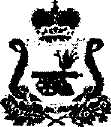 СОВЕТ ДЕПУТАТОВ ИЗДЕШКОВСКОГО ГОРОДСКОГО ПОСЕЛЕНИЯ САФОНОВСКОГО РАЙОНА СМОЛЕНСКОЙ ОБЛАСТИРЕШЕНИЕот 05.08.2010г.  № 26Об утверждении генеральногоплана п. Издешково Сафоновскогорайона Смоленской областиНа основании статьи 24 Градостроительного кодекса Российской Федерации, Федерального закона от 06.10.2003г. № 131-ФЗ «Об общих принципах организации местного самоуправления в Российской Федерации», Устава Издешковского городского поселения Сафоновского района Смоленской области, с учётом протокола публичных слушаний по проекту корректировки генерального плана п. Издешково Сафоновского района Смоленской области, а также заключения по результатам публичных слушаний по проекту корректировки генерального плана п. Издешково Сафоновского района Смоленской области,Совет депутатов Издешковского городского поселения Сафоновского района Смоленской области РЕШИЛ:1. Утвердить генеральный план п. Издешково Сафоновского района Смоленской области (прилагается).2. Опубликовать генеральный план п. Издешково Сафоновского района Смоленской области в установленном для официального опубликования муниципальных правовых актов порядке и разместить их на официальном сайте Администрации муниципального образования «Сафоновский район» Смоленской области в объёме сведений, установленных Градостроительным кодексом Российской Федерации.3. Контроль за исполнением настоящего решения возложить на Главу муниципального образования Издешковского городского поселения Сафоновского района Смоленской области.4. Решение вступает в силу с момента официального опубликования.Глава муниципального образованияИздешковского городского поселенияСафоновского района Смоленской области  			             А.В. Семочкин